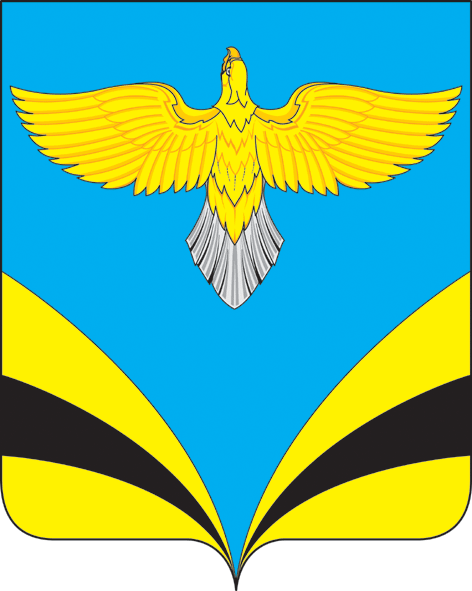 Об утверждении Плана мероприятий по профилактике  правонарушений и обеспечение общественной безопасности в сельском поселении Прибой муниципального района Безенчукский Самарской области на 2019 год В соответствии с Федеральным законом от 23 июня 2016 года  N 182-ФЗ  "Об основах системы профилактики правонарушений в Российской Федерации, в целях осуществления комплекса мер социального, правового, организационного, информационного и иного характера, направленных на выявление и устранение причин и условий, способствующих совершению правонарушений, руководствуясь Уставом сельского поселения Прибой  муниципального района Безенчукский Самарской области     ПОСТАНОВЛЯЮ:1. Утвердить план мероприятий по профилактике правонарушений и обеспечение общественной безопасности в сельском  поселении Прибой  муниципального района Безенчукский Самарской области на 2019 год согласно приложения. 2. Рекомендовать руководителям учреждений, организаций всех форм собственности расположенных на территории сельского поселения Прибой, принять меры по реализации плана.3. Опубликовать настоящее Постановление в газете «Вестник сельского поселения  Прибой», разместить на официальном сайте Администрации сельского     поселения Прибой в сети Интернет.  4. Настоящее постановление вступает в силу на следующий день после его  официального опубликования.        6.   Контроль за  исполнением настоящего постановления оставляю за собой.Глава сельского поселения Прибой муниципального района Безенчукский Самарской области                                                                             В.В. Пахомов Исп. С.В. Петраш т.8(84676)43310             Приложение к постановлению Администрации сельского поселения  Прибой           муниципального района БезенчукскийСамарской области от 10.01.2019 г. № 6ПЛАНмероприятий по профилактике правонарушений и обеспечение общественной безопасности в сельском поселении Прибой муниципального района  Безенчукский Самарской области на 2019 годАДМИНИСТРАЦИЯСЕЛЬСКОГО ПОСЕЛЕНИЯ ПРИБОЙ муниципального района БезенчукскийСамарской областиПОСТАНОВЛЕНИЕот «10» января 2019 года № 6 №п/п№п/пМероприятия Срок выполненияОтветственные исполнители11234Раздел I. Организационно-правовое и методическое обеспечение предупреждения преступностиРаздел I. Организационно-правовое и методическое обеспечение предупреждения преступностиРаздел I. Организационно-правовое и методическое обеспечение предупреждения преступностиРаздел I. Организационно-правовое и методическое обеспечение предупреждения преступностиРаздел I. Организационно-правовое и методическое обеспечение предупреждения преступности1.1.1.1.Предоставление информации населению сельского поселения через средства массовой информации («Вестник сельского поселения Прибой», сайт Администрации), листовки, бюллетени, проведение бесед,  встреч направленные на профилактику правонарушений и обеспечен6ие общественной безопасности. в течении годаАдминистрация поселения1.2.1.2.Пропаганда здорового образа жизни, через организацию тематических вечеров, книжных выставок по правовым вопросам, профилактики правонарушений. согласно плана мероприятий в течении годаЗаведующие СДК п. Прибой, заведующая библиотекойп. Прибой1.3.1.3.Выявлять и вести учет различных категорий граждан, допускающих злоупотребление алкоголем и немедицинское потребление наркотических  и психотропных средств и их прекурсов.постоянно в  течение годаУчастковый уполномоченный полиции (по согласованию)1.4. 1.4. Распространение среди населения всех типов методических рекомендаций по разъяснению общественной опасности любых форм экстремизма. в течении годаАдминистрация поселения, О МВД по Безенчукскому району (по согласованию)Раздел II. Защита жизни, здоровья и имущества граждан, профилактика терроризма, экстремизма и минимизации и (или) ликвидация последствий проявлений терроризма и экстремизма.Раздел II. Защита жизни, здоровья и имущества граждан, профилактика терроризма, экстремизма и минимизации и (или) ликвидация последствий проявлений терроризма и экстремизма.Раздел II. Защита жизни, здоровья и имущества граждан, профилактика терроризма, экстремизма и минимизации и (или) ликвидация последствий проявлений терроризма и экстремизма.Раздел II. Защита жизни, здоровья и имущества граждан, профилактика терроризма, экстремизма и минимизации и (или) ликвидация последствий проявлений терроризма и экстремизма.Раздел II. Защита жизни, здоровья и имущества граждан, профилактика терроризма, экстремизма и минимизации и (или) ликвидация последствий проявлений терроризма и экстремизма.2.1.Проводить совместные проверки соблюдения правил пожарной безопасности в частных домовладениях.Проводить совместные проверки соблюдения правил пожарной безопасности в частных домовладениях.в течении годаИнструктор по пожарной профилактики ПСО № 44 (по согласованию)Главы сельского поселения2.2.Проводить собрания, сходы граждан поселения по разъяснению необходимости принятия мер по сохранности  личного имуществаПроводить собрания, сходы граждан поселения по разъяснению необходимости принятия мер по сохранности  личного имуществав течении годаГлава поселения,участковый уполномоченный полиции (по согласованию)2.3.Организация профилактической работы с неблагополучными семьями и семьями  входящими в «группу риска»Организация профилактической работы с неблагополучными семьями и семьями  входящими в «группу риска»в течении годаГлава поселения,участковый уполномоченный полиции (по согласованию)2.4.Работа по учету, защищенности, сносу нежилых, бесхозных помещений, зданий, сооружений для исключения терроризмаРабота по учету, защищенности, сносу нежилых, бесхозных помещений, зданий, сооружений для исключения терроризмав течении годаАдминистрация сельского поселения2.5.Осуществлять визуальный контроль за прилегающей территорией в местах массового скопления гражданОсуществлять визуальный контроль за прилегающей территорией в местах массового скопления гражданпо мере необходимостиАдминистрация сельского поселенияРуководители учреждений      (по согласованию)2.6.Выявлять участников экстремистских и других молодежных формирований противоправной направленности, предотвращение противоправных проявленийВыявлять участников экстремистских и других молодежных формирований противоправной направленности, предотвращение противоправных проявленийпо мере поступления информацииУчастковый уполномоченный полиции (по согласованию)2.7.Проведение профилактической разъяснительной работы, учебы всех слоев населения с целью недопущения проявления терроризма и экстремизма на территории сельского поселения.Проведение профилактической разъяснительной работы, учебы всех слоев населения с целью недопущения проявления терроризма и экстремизма на территории сельского поселения.в течении годаУчастковый уполномоченный полиции (по согласованию)2.8Информировать  население об ответственности за совершение противоправных  действий (незаконная вырубка зеленых насаждений, незаконный лов рыбы), по соблюдению мер пожарной безопасности, поведению на воде и предупреждению природно-очаговых и особо опасных инфекций.Информировать  население об ответственности за совершение противоправных  действий (незаконная вырубка зеленых насаждений, незаконный лов рыбы), по соблюдению мер пожарной безопасности, поведению на воде и предупреждению природно-очаговых и особо опасных инфекций.в течении годаАдминистрация сельского поселенияРаздел III. Усиление борьбы с правонарушениями Раздел III. Усиление борьбы с правонарушениями Раздел III. Усиление борьбы с правонарушениями Раздел III. Усиление борьбы с правонарушениями Раздел III. Усиление борьбы с правонарушениями     3.1.    3.1.Выявлять на территории сельского поселения несанкционированные места скупки лома черных и цветных металловв течении годаГлава  сельского поселенияУчастковый уполномоченный  полиции (по согласованию)3.2. 3.2. Выявлять и пресекать граждан, кто занимается самогоноварением, продажей, хранением алкогольной продукциив течении годаГлава  сельского поселения Участковый уполномоченный полиции (по согласованию)3.3.3.3.Участвовать  в рейдах   по магазинам с целью недопущения нарушений в сфере потребительского рынкав течении годаГлава  сельского поселенияАдминистративная комиссия района (по согласованию)Раздел  IV. Мероприятия по профилактике правонарушений и безнадзорности несовершеннолетнихРаздел  IV. Мероприятия по профилактике правонарушений и безнадзорности несовершеннолетнихРаздел  IV. Мероприятия по профилактике правонарушений и безнадзорности несовершеннолетнихРаздел  IV. Мероприятия по профилактике правонарушений и безнадзорности несовершеннолетнихРаздел  IV. Мероприятия по профилактике правонарушений и безнадзорности несовершеннолетних4.1.4.1.Вести учет несовершеннолетних правонарушителей и неблагополучных семейв течении годаАдминистрация сельского поселения4.2.4.2.Организация досуга  несовершеннолетних, склонных к совершению правонарушенийв течении годаЗаведующие СДК п. Прибой, заведующая библиотекойп. Прибой4.3.4.3.Организовывать отдых и занятость подростков в каникулярное времяв течении годаДиректор ГБОУ СОШ п. Прибой,заведующая СДК п. Прибой, заведующая библиотекойп. Прибой4.4.4.4.Проведение бесед с учащимися общеобразовательной школы на тему ответственности за нарушение административного и уголовного законодательствав течении годаАдминистрация поселения, О МВД по Безенчукскому району (по согласованию)Раздел V. Обеспечение правопорядка, общественной безопасности на улицах и в других общественных местахРаздел V. Обеспечение правопорядка, общественной безопасности на улицах и в других общественных местахРаздел V. Обеспечение правопорядка, общественной безопасности на улицах и в других общественных местахРаздел V. Обеспечение правопорядка, общественной безопасности на улицах и в других общественных местахРаздел V. Обеспечение правопорядка, общественной безопасности на улицах и в других общественных местах5.15.1Выявление лиц, проживающих на территории поселения без регистрациив течении года  Участковый уполномоченный полиции (по согласованию)5.25.2Проведение  совместных проверок с  комиссией по делам несовершеннолетних района мест отдыха молодежи.в течении годаАдминистрация сельского  поселения,                                  КДН района (по согласованию)5.35.3Участие в обеспечении правопорядка в  дни проведении массовых мероприятий: -  «Проводы русской зимы»;-  «Празднование дня Победы»;- «День поселка»;- «Новогодние мероприятия». в течении годаГлава  сельского поселения,О МВД по Безенчукскому району (по согласованию)ХКО «Хутор Безенчукский»(по согласованию)